BOLETÍN INFORMATIVO   N. º 143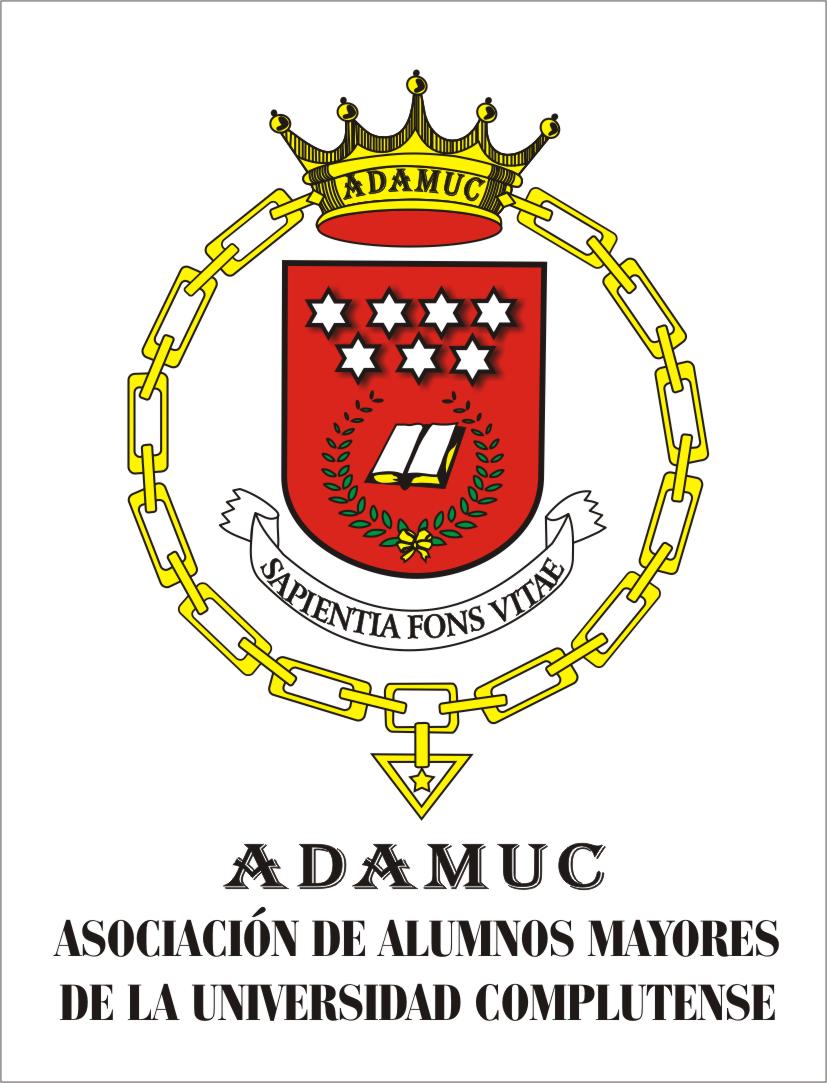 E N E R O      2 0 2 4RESUMEN DE ACTIVIDADES: ENERO   2024FECHA ACTIVIDAD MUSEO DE EL PRADO“BOSCO AL CUBO: TRÍPTICOS Y MÁS”Miércoles 17 de enero a las 11 horas.Miércoles 24 de enero a las 11 horas.INSCRIPCION  10/1, (miércoles), 10 horas, MAIL=condesadealen@yahoo.esFECHA ACTIVIDADVISITA IMPRENTA MUNICIPAL “ARTES DEL LIBRO”Jueves 18 de enero de 20224 a las 11,30 horasJueves 18 de enero de 20224 a las 12,30 horasINSCRIPCION: 9/1 (martes), 10,00 horas), MAIL=chelo.smatesanz@gmail.comFECHA DE ACTIVIDADEXCURSION CULTURAL“TORDESILLAS /SIMANCAS”Viernes 19 y viernes 26 de enero7,30 horas.INSCRIPCION: Tordesillas-1 excursión viernes 198/1 (lunes), 10,00 horas), MAIL=edelgadorodriguez@yahoo.esINSCRIPCION: Tordesillas-2 excursión viernes 268/1 (lunes) 10,00 horas), MAIL=maluceato@hotmail.comINFORMACIÓN DE CARÁCTER GENERALPara contactar con ADAMUC o hacer alguna consulta, con nuestra secretaria, (Esperanza)ponemos a vuestra disposición los días y horas siguientes: lunes, martes y miércolesHorario: Lunes de 12 a 14,30 y de 16 a 18 horasMartes de 10,30 a 15Miércoles de 10,30 a 15,00.Teléfono 690646498, e-mail:adamuc@ucm.esDespacho de secretaria Donoso Cortes 63 6ª planta.Siempre que se vaya a ir al despacho os recomendamos contactar previamente por teléfono por si hay alguna inconveniencia.                  ==============================En nuestra página WEB podéis ver toda la información de interés, así como los últimos 12 boletines publicados y muchas más noticias.Nuestra página WEB es: https://www.ucm.es/adamuc.                 ==============================AVISOSOs recordamos que está abierto el plazo de pago para la cuota de inscripción CURSO 2023/2024.Comentaros que es necesario estar al corriente de pago para participar en cualquiera de las actividades de la asociación, cuota 35 euros.                     ==============================Cualquier abono que se deba hacer a ADAMUC, deberá ser a través de la cuenta corriente de la Asociación: ES44 - 2100-6350-4913-0010-4370               ==============================Os informamos que la actividad de teatro comenzara el próximo 11 de enero si alguien estas interesado, llamar al teléfono 690646498 en horario de 10 a 20 horas..ACTIVIDAD DE COROLa actividad de coro comenzó el día 4 de octubre de 2023, miércoles, en el Aula Magna de la facultad de Geografía e Historia (el aula está en la planta baja de la facultad donde se encuentra la cafetería).   El horario es de 19:00 a 20:30 horas todos los miércoles.Os animamos a que os incorporéis a esta actividad porque, aparte de tener un director magnífico, os “garantizamos” que el disfrute lo tenéis asegurado.   Acercaros un miércoles y lo comprobaréis por vosotros mismos.El director no pide “grandes voces” porque los que estamos no las tenemos ¡¡de verdad!!¡¡¡NECESITAMOS VOCES DE TODAS LAS CUERDAS!!!En otro orden de cosas, ya sabéis que para acceder a cualquier actividad de ADAMUC, tenemos que tener actualizado la cuota de socio 2023-2024, que continúa siendo de 35,00 € por curso y abonar la cuota también anual de 50,00 € por esta actividad.Cuenta bancaria de ADAMUC:  CAIXA   ES44 2100 6350 4913 0010 4370En “Concepto” por favor especificar “CORO”INFORMATICAResponsable de la actividad Hilario PérezADAMUC - CURSO 2023-2024Curso Básico presencial de Word, PowerPoint y ExcelEn el Edificio Multiusos – Aula 1007Comienzo del curso: 17 de octubre (martes) 2023.Fin de curso:             21 de mayo (martes) 2024.Horario de clase:      de 9:00 a 10;30 horas.Coste del curso: Esta actividad tiene un coste suplido de 40 euros socios y 50 euros no socios,Inscripciones en el correo electrónico: adamucuniversidad@gmail.comDatos necesarios que deben ir en el Correo de inscripción: En el Asunto del Asunto: Curso BásicoEn el cuerpo del mensaje:Nombre y apellidosNúmero de socioCualquier abono que se deba hacer a ADAMUC, deberá ser a través de la cuenta corriente de la Asociación en CaixaBank: ES44 2100 6350 4913 0010 4370Requisitos para el Curso Básico de Word, PowerPoint y ExcelPara un correcto seguimiento del curso es conveniente que el alumno tenga unos conocimientos básicos del Explorador de Windows, del manejo del teclado y del ratón1. Curso Básico de Word. (Procesador de Textos).  Con este curso de Word Básico, se pretende conseguir que el alumno conozca y maneje con soltura las herramientas básicas que proporciona Word, para la creación, modificación e impresión de documentos.La aplicación Microsoft Word es el procesador de textos de uso más extendido, siendo el tratamiento de textos una de las aplicaciones más usuales de los equipos informáticos, tanto en el ámbito profesional como personal.2. Curso Básico de PowerPoint (Presentaciones) Este curso está dirigido a aquellas personas con necesidad de realizar presentaciones y que no tengan conocimientos previos de PowerPoint o programa similar.3.  Curso Básico de Excel (Hoja de Cálculo) Este curso Básico va dirigido a quienes tengan la necesidad de realizar cálculos simples, y quieran para ello utilizar Microsoft Excel. NOTA: Es necesario llevar un Pendrive (como mínimo de 2 GB) para guardar los trabajos que hagamos en clase. 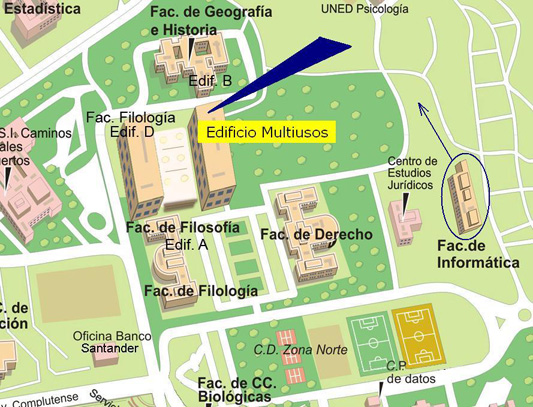 .VISITASVisita al museo del prado mes de eneroTEMA DE LA VISITA: “BOSCO AL CUBO: TRÍPTICOS Y MÁS”.FECHA ACTIVIDAD: Miércoles 17 a las 11 horas.Miércoles 24 a las 11 horas.HORA Y LUGAR DE ENCUENTRO: 20 minutos antes frente a las taquillas del museo.NÚMERO DE PLAZAS: 29 para cada visita.PRECIO DE LA VISITA: 9 euros socios y 14 € no socios, que se abonarán a la  recepción de la confirmación de plaza, en la cuenta de ADAMUC.ES44 210063504913 0010 4370MUY IMPORTANTE: según nota del día 19 de setiembre, emitida por la junta directiva de ADAMUC, la no asistencia a la visita no da derecho a la devolución del importe pagado. También recordaros que esta actividad está subvencionada, en parte por ADAMUC. NO HACE FALTA MANDAR JUSTIFICANTE DE LA TRANSFERENCIA O INGRESO.INSCRIPCIONES: Para cualquiera de estas dos visitas, se pasará un correo el MIÉRCOLES 10 de ENERO A LAS 10:00 HRS., a la dirección condesadealen@yahoo.es, pero y MUY IMPORTANTE, poniendo en el asunto del correo PRADO 17 o PRADO 24. Luego en el cuerpo del mismo, ponéis los nombres y apellidos de los que se apuntan y número de socio.SÓLO SE PUEDEN APUNTAR DOS SOCIOS POR CORREO.LOS NO SOCIOS SOLO PODRÁN IR A LA VISITA SI HAY PLAZAS VACANTES.RESPONSABLES: La visita del miércoles 17 la llevará Carme Conde y la del miércoles 24 Liliane. Recibiréis, como siempre, un correo recordatorio antes de la visita, indicando la responsable y su móvil.Visita a la imprenta municipal-artes del libro mes de eneroEl 18 de enero tendremos la oportunidad de visitar la “Imprenta Municipal - Artes del Libro”, un centro perteneciente a la red de Museos Municipales de Madrid, que nos acercará al mundo escrito de la palabra, nos contará la historia de la imprenta y su evolución, desde sus orígenes hasta el siglo XX, y también nos permitirá conocer las técnicas de reproducción de imágenes - grabado y litografía -, y de la encuadernación.El origen del museo se remonta al año 1853, y después de varias ubicaciones se creó la “Imprenta Artesanal” para proteger el patrimonio histórico, que originó el museo tal como lo vamos a poder descubrir en esta ocasión. Consta de unas 3000 piezas, procedentes de las artes gráficas de los últimos 200 años.El centro está ubicado en la calle Concepción Jerónima 15, en el centro de Madrid.Se nos ha concedido dos visitas gratuitas, el jueves 18 de enero, la primera a las 11.30h, la segunda a las 12.30h, cada una para 15 personas.FECHA ACTIVIDAD: Se han reservado dos visitas en el mismo día:Jueves 18 de enero de 2024 a las 11,30 horas.Jueves 18 de enero de 2024 a las 12,30 horas.HORA Y LUGAR DE ENCUENTRO: Para realizar la primera visita, nos veremos a las 11,10 horasPara la segunda, nos veremos a las 12,10 horas.En ambos casos quedamos frente a la puerta de acceso, delante de la fachada principal del edificio situado en la calle Concepción Jerónima nº 15 (metro de sol o de Tirso de Molina).NÚMERO DE PLAZAS 15 para cada visita.PRECIO DE LA VISITA: La visita es gratuita para los socios de ADAMUC.INSCRIPCIONES: Para cualquiera de estas dos visitas, se pasará un correo el VIERNES 9 de ENERO A LAS 10:00 HRS., a la dirección chelo.smatesanz@gmail.com, pero y MUY IMPORTANTE, poniendo en el asunto del correo IMPRENTA 11,30 o IMPRENTA 12,30. Luego en el cuerpo del mismo, ponéis los nombres y apellidos de los que se apuntan y número de socio.SÓLO SE PUEDEN APUNTAR DOS SOCIOS POR CORREO.LOS NO SOCIOS SOLO PODRÁN IR A LA VISITA SI HAY PLAZAS VACANTES.RESPONSABLES: La visita de las 11,30 h. la llevará Liliane y la de las 12, 30 h. la llevará Chelo. Recibiréis, como siempre, un correo recordatorio antes de la visita, indicando la responsable y su móvil.¿SABÍAS QUE…?Me habían anulado una cita médica y me lo tomé con tranquilidad, después de comprar algunas cosas, para volver a casa cogí el autobús, concretamente el 26 en la calle Conde de Peñalver, aquel personaje que lo dio todo para que se construyera la Gran Vía en 1910.Arranca de un tirón el autobús haciendo un giro tan rápido como fue la vida del que da nombre a la primera calle que se encuentra: Diego de León, aquel militar de vida rápida, conde de Belascoaín, teniente general, fue virrey de Navarra y Capitán general de Castilla la Nueva. Quiso raptar a la niña Isabel II, pero ya le esperaba Esparteros durante su Regencia. Fue fusilado a los 34 años.Sigue su camino el autobús bajando y sé encuentra 3 calles seguidas, Maldonado, Juan Bravo y Padilla, losfamosos comuneros que apostaron por Juana la “Loca” en contra de Carlos I, aunque la reina nunca firmó documento contra su hijo. Seguidamente Ortega y Gasset, el filósofo de la frase: Yo soy yo y mis circunstancias luego Don Ramón de la Cruz, el que cambió la tendencia musical italiana por el sainete en las corralas de la plaza de Santa Ana y de la Cruz, dando paso más adelante a las zarzuelas. Muy cerca, la calle Ayala, en homenaje a un gran luchador político, Adelardo López Ayala. No se detiene y pasa por José de Hermosilla, un arquitecto de la segunda mitad del dieciocho, compañero de viaje de Ventura Rodriguez y Juan de Villanueva.Llega un momento donde se cruzan las calles Alcalá y Goya, sigue bajando recto cambia el nombre de Conde Peñalver por Narváez, Ramón María de Narváez, un general que fue siempre fiel a Isabel II. La primera que se cruza el 26 es Felipe II, del que casi todo está dicho, y más cuando éramos una potencia universal. Muy cerca, Jorge Juan, aquel marino, geógrafo y astrónomo que fue en la época de Carlos III y Carlos IV. Un poco más y nos encontramos Duque de Sesto (sin X), Marqués de Alcañices y consejero de Alfonso XII. Enseguida tenemosO´DonneII, en recuerdo de Leopoldo O´Donnell, aquel general que junto a Ramón María Narváez fue fiel a la causa de Isabel II, madre de Alfonso XII.Cruzamos por Doctor Castelo, además de ser un gran médico fue periodista y dominó varios idiomas. Fue un destacado académico en el Real Colegio de San Carlos. Luego vienen dos calles, La primera Menorca, esa isla que pasó una temporada en manos inglesas para volver a España en 1802 con el tratado de Amiens, y luego seguir por Ibiza, otra isla de las Baleares con un puerto bastante importante: Mahón.El autobús gira a la derecha y llega hasta un semáforo donde me “planto” pues nos encontramos la avenida de Menéndez Pelayo, un especialista en discursos que repartió su “labia” por toda España y continuamos hacia abajo paralelos al Retiro para girar en la Plaza de Mariano de Cavia, periodista taurino donde los haya, y luego seguir por Reina Cristina, regente y madre de Alfonso XIII y subir Atocha hasta la plaza Benavente, premio Nobel, para acabar en la plaza de Tirso de Molina(fray Gabriel Téllez para los amigos) y luego volver a empezar………Como decía Bing Crosby: Siguiendo mi camino.Pedro DomingoEXCURSIÓN CULTURAL TORDESILLAS-SIMANCAS19 y 26 de enero de 2024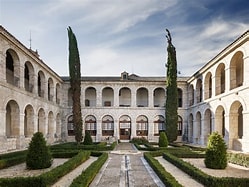 Real Monasterio de Santa Clara de TordesillasTordesillas es conocida por su patrimonio histórico y por ser el lugar donde se firmó el Tratado de Tordesillas en 1494, que dividió el mundo entre España y Portugal. Archivo General de Simancas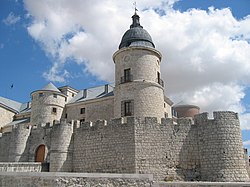 ATENCION AL LUGAR DE SALIDA PARA ESTA EXCURSIONHora de encuentro en el punto de salida: 7.30 h para salir a las 7.45 h (Arcos de la Moncloa /Arcipreste de Hita, Metro Moncloa,) Debido a la distancia desde Madrid, es necesario salir más temprano de lo habitual. La entrada al Real Monasterio está programada para las 11.15 horas para el primer grupo (máximo 35 personas) y a la 11.30 para el segundo grupo. (son horarios cerrados por Patrimonio).Coste de la excursión: 60 € para socios y 70 € para no socios.ITINERARIO:Mañana:Tordesillas:Visita al Real Monasterio de Santa ClaraMuseo y Casas del TratadoConjunto histórico artísticoComida: Hotel restaurante Los TorerosTardeSimancas:Visita Iglesia San SalvadorPlaza MayorMirador sobre el río PisuergaCastillo y exposición del Archivo General 17.30 Salida a MadridPara la salida del 26 de enero el itinerario empezará por SimancasLos horarios son aproximadosDESAYUNO:   En carreteraMENÚPRIMEROS: (escoger uno)ENSALADA CASTELLANAMENESTRA DE VERDURASPOTAJE DE GARBANZOS CON BACALAO SEGUNDOS: (escoger uno)CODILLO ASADO PALOMETA ENCEBOLLADATERNERA ASADAPOSTRES: (escoger uno)ARROZ CON LECHETARTA DE LA CASA MANZANA ASADA* UN SOCIO NO PODRÁ INSCRIBIR A MÁS DE 2 PERSONAS (incluida ella).Los NO SOCIOS solo podrán inscribirse cuando se avise que hay plazas libres.1.- Inscripción:Tordesillas-1 La inscripción se realizará a partir de las 10:00 horas del lunes 8 de enero hasta que se agoten las plazas, especificando “Tordesillas-1” a la dirección de correo: edelgadorodriguez@yahoo.es- Para esta excursión, del día 19 de enero, la persona responsable es Eddy Delgado que se encargará de confirmar la plaza.  (Móvil 630820079)Tordesillas-2.-La inscripción se realizará a partir de las 10:00 horas del lunes 8 de enero hasta que se agoten las plazas, especificando “Tordesillas-2” a la dirección de correo: maluceato@hotmail.com- Para esta excursión, del día 26 de enero, la persona responsable es María Ángeles Lucea que se encargará de confirmar la plaza.  (Móvil 618 819 656)Número de plazas: 50 en cada excursión.NO SE PUEDE ABONAR LA EXCURSIÓN SIN TENER LA PLAZA CONFIRMADA2.- PagoSe realizará a partir del mismo día de confirmación de plaza.2.1.-Una vez recibida la confirmación de plaza, el pago se realizará EXCLUSIVAMENTE mediante ingreso o transferencia bancaria a la cuenta de ADAMUC (CaixaBank).N.º ES44 2100 6350 4913 0010 43702.2.-INDICAR en el ingreso: El destino “Tordesillas-1” o “Tordesillas-2”- El nombre o nombres de los viajeros y número de socio.Se adjunta el menú, os rogamos que nos contestéis lo antes posible aquellos que habéis obtenido plaza. Es importante para el restaurante.* CANCELACIONES:48 horas antes de la fecha de salida: penalización del 50% de la cuota de inscripción.24 horas antes: 75%No presentación: 100%*NORMAS1. Si alguna/s persona/s se ABSTUVIERAN O AUSENTARAN de alguna visita o actividad debe comunicarlo personalmente al encargado de la excursión, de no hacerlo, esta/e no se hace responsable de lo que le pudiera suceder.2. Si por MOTIVOS AJENOS a ADAMUC se tuviera que suspender la excursión se valorará la cancelación o se buscaran alternativas. Se comunicará lo antes posible a los socios participantes para que decidan su asistencia. NO PRESUPONDRÁ INDEMNIZACIÓN NI CARGO ALGUNO POR PARTE DE ADAMUC. ESCAPADA MARROQUIEstimados compañeros de ADAMUC,Tal como os anuncié en la Asamblea de socios del 15/12/2023, el próximo año haremos la excursión al Norte de Marruecos, que no pudimos hacer el pasado año 2020 por la pandemia del COVID19.Os adjunto cartel de esta excursión para vuestra información y formulario de inscripción para hacer vuestra reserva de plaza y me lo devolváis rellenado junto con la foto de la página identificativa de vuestro pasaporte y me lo enviéis junto con el correo electrónico que tenéis que enviarme a partir de las 10:00 a.m. del 2 de enero y hasta el 17 de ese mismo mes, ya que hasta esa fecha Iberia nos permite bloquear la reserva de los vuelos sin hacer pago de esa reserva. Si tenéis alguna duda sobre el viaje o como rellenar el formulario de inscripción podéis llamarme al móvil 609167950 y espero vuestras inscripciones a partir del 2 de enero.Saludos cordialesJosé Francisco Andrés BallesterosTesorero de ADAMUC y responsable del grupo en esta excursióncorreo electrónicojfandresb@gmail.comCon el envío del boletín, recibiréis dos ficheros uno con un formulario de inscripción que podréis imprimir.El otro con el programa completo.LA FLOR DE ADAMUC.Queridos socios, al iniciarse el curso 2022-2023, anunciamos la convocatoria de una nueva fase del tradicional Certamen en el que se introdujeron cambios sustanciales en las normas que lo regían hasta ese momento.Procede, por tanto, ofrecer a todos un análisis de los resultados obtenidos y, en función de éstos, deducir las oportunas conclusiones sobre la pertinencia o no de mantener los cambios que se han introducido.En primer lugar, conviene recordar las novedades con las que se formuló la convocatoria:1.    Los trabajos que se fueran recibiendo de cada modalidad se irían remitiendo a todos los socios sin esperar a que terminase el plazo de presentación del Certamen.2.    Se pedía a los socios su valoración personal de cada trabajo en una escala entre 0 y 5 puntos y, si lo deseaban, que aportaran sus comentarios al respecto.3.    Los cinco trabajos de cada modalidad que acumulasen las mayores puntuaciones serían los que se remitiesen al Jurado académico para que éste designara a los ganadores correspondientes.RESULTADOS1.    El Certamen fue muy bien acogido puesto que se presentaron 14 trabajos en la modalidad de “Relatos” y 7 en la de “Poesía” y, por otra parte, la relación entre el envío de los trabajos a los socios y el aumento de la recepción de los mismos ha sido claramente perceptible.2.    La participación en las votaciones no fue tan elevada como hubiéramos deseado, pues fueron únicamente 35 socios los que emitieron su voto de valoración de los "Relatos", mientras que para la "Poesía" sólo lo hicieron 29.3.    Ajustándose a lo que se consignaba en las bases de la convocatoria, se remitieron al Jurado académico únicamente los 5 trabajos que acumulaban mayor puntuación en cada modalidad.Los miembros del jurado nos expresaron su decepción por no poder considerar todos los trabajos presentados y los méritos literarios que, sin duda, podrían tener también.Del mismo modo, muchos socios han manifestado su opinión particular contraria a que se seleccionaran sólo una parte de los trabajos presentados para la consideración del jurado.CONCLUSIONES1.    Todos los trabajos que se presenten al concurso merecen someterse a la consideración del Jurado académico que tiene la potestad de designar los ganadores en cada modalidad, sin exclusiones. Máxime si se tiene en cuenta que no es esperable que la participación de los socios en las votaciones de selección previas alcance un número estadísticamente significativo.2.    Ha de mantenerse la interrelación con los socios desde la convocatoria del Certamen, para que todos tengan conocimiento de los trabajos que se presenten desde el mismo momento en que se reciban.No se les pedirá su voto de valoración, pero si desean hacer algún comentario al respecto se acogerá con agrado como siempre.3.    En la anterior convocatoria se echó de menos la modalidad de “Microrrelato”, que no estaba incluida pendiente de convocarse en el ámbito de la Federación de Asociaciones Madrileñas de Universitarios Senior “FAMUS”.Teniendo en cuenta estos resultados, la convocatoria del Certamen literario y del concurso de fotografía “La Flor de ADAMUC”, correspondientes al presente curso 2023 – 2024 se realiza bajo el formato de las bases que se especifican en los archivos que se acompañan.--Antonio Somodevilla GarcíaESTAS SON LAS BASES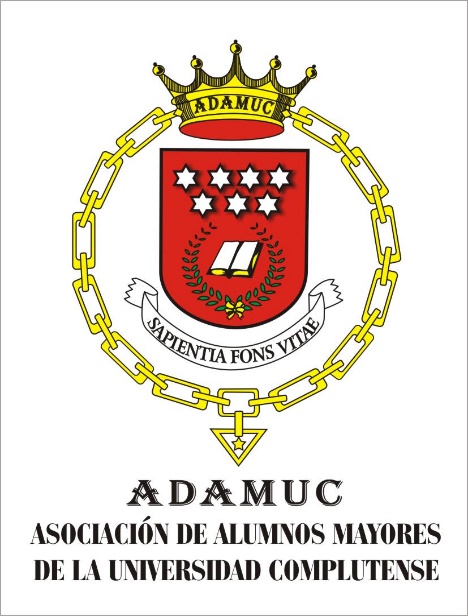 	CURSO 2023-2024CERTAMEN LITERARIO“LA FLOR DE ADAMUC”BASES DEL CONCURSO ORGANIZADORES Y TEMA DEL CONCURSOA partir del día 1 de noviembre de 2023, ADAMUC convoca el Certamen de Poesía, Narrativa y Microrrelato “La Flor de ADAMUC”El cual estará regido por las siguientes B A S E S  PARTICIPANTESPodrán participar en el Certamen los socios de ADAMUC y los alumnos matriculados en el Programa de Mayores de la Universidad Complutense durante el presente curso 2023-2024.MODALIDAD Y FORMATO DE LAS OBRAS PRESENTADASPOESÍACada concursante solo podrá presentar un poema, de no más de veinticinco versos.NARRATIVALos relatos (uno por autor) tendrán una extensión mínima de tres folios y máximo de cuatro, de tema libre, en lengua castellana, tipo de papel DIN A-4 y tamaño “12” de letra, a dos espacios y por una sola cara. MICRORRELATOEl microrrelato (uno por autor) no excederá de una página, en lengua castellana, tipo de papel DIN A-4 y tamaño “12” de letra, a dos espacios y por una sola cara. ENVIO DE LAS OBRAS. -LOS AUTORES PODRÁN PARTICIPAR EN LAS TRES MODALIDADES, PERO SÓLO CON UNA OBRA EN CADA UNA DE ELLASLos trabajos deberán ser originales y no habrán sido publicados, con anterioridad, en cualquier medio. Las obras se enviarán a: laflorliteratura@gmail.com con el título o lema de la obra indicando:-NOMBRE Y APELLIDOS-TELÉFONO FIJO O MOVIL -CORREO ELECTRÓNICO FECHA LÍMITE DE PRESENTACIÓNEl plazo para la presentación de los trabajos comenzará el 1 de noviembre de 2023y finalizará el día 28 de febrero de 20246.  LA OPINIÓN DE LOS SOCIOSTodos los trabajos recibidos, identificados únicamente por un número, se enviarán por e-mail, a medida que se vayan recibiendo, a los socios de ADAMUC para su lectura, conocimiento y si lo desea, compartir con todos su evaluación personal mediante algún tipo de comentario que será siempre bien recibido, pero sin votar la calidad de los mismos.El grupo “gestor” de ADAMUC recopilará los trabajos de cada modalidad (Poesía, Narrativa y Microrrelato), y serán enviados al Jurado Académico, compuesto por catedráticos de la UCM, quienes decidirán los trabajos premiados, y su fallo será inapelable. Los trabajos premiados aparecerán en un Acta firmada por dicho Jurado. El fallo del Jurado será público y comunicado personalmente a los ganadores, durante el Acto de entrega de premios que organizará ADAMUC, como es tradicional, el día 23 de abril de 2024, coincidiendo con el “Día del Libro”, o la fecha más cercana si esta no fuera posible por cualquier motivo. (La fecha, hora y lugar del Certamen se comunicará oportunamente)PREMIOSSe establecen tres premios para cada modalidad: PRIMER PREMIOCheque Regalo de 200 €, y diploma en pergamino, nominal acreditativo. SEGUNDO PREMIOCheque regalo de 100€ y diploma en pergamino, nominal acreditativo. TERCER PREMIODiploma en pergamino, nominal acreditativo. La asistencia de los autores al Acto será obligatoria, y determinante, para obtener el premio. La ausencia, por causa mayor, de cualquier autor premiado, deberá estar justificada por escrito, autorizando, en su nombre, a la persona que designe a recoger el premio.  Todos los trabajos presentados quedaran en propiedad de ADAMUC, quien podrá reproducirlos libremente en su página Web, boletín o en cualquier otro medio de comunicación y para cualquier exposición que se realice8.- RESPONSABILIDAD ADAMUC no se hace responsable de las reclamaciones que pudieran presentarse sobre el derecho de autor. 9.- PROTECCIÓN DE DATOSEn cumplimiento de la Ley orgánica 15/1999, de Protección de Datos de Carácter Personal, de 13 de diciembre (L.O.P.D.) La Federación informa que los datos de carácter personal que faciliten los concursantes se integrarán en un fichero de datos informatizado y podrán ser utilizados para la difusión de sus actividades. Los interesados podrán ejercitar los derechos de acceso, rectificación, cancelación y oposición de sus datos personales en los términos que la normativa aplicable establece. Si desea ejercer su derecho de acceso, rectificación y/o cancelación, deberá dirigirse por escrito, bien por correo o e-mail, a la Secretaría de la Federación. 10.- ACEPTACIÓNLa participación en el Certamen supone la plena aceptación de las presentes BASES.En Madrid, a 1 de noviembre de 2023.CURSO 2023-2024XI CERTAMEN de LA FLOR DE ADAMUC de fotografíaBASES DEL CONCURSO DE FOTOGRAFIAA partir del 1 de noviembre de 2023queda convocado el XI concurso de fotografía “ADAMUC  2023-2024”, que estará regido por las siguientes BASES:

1. ORGANIZADORES Y TEMA DEL CONCURSO
ADAMUC organiza a través de su Vocalía de Cultura el Concurso Fotográfico “ADAMUC 2023-2024” habiendo tres modalidades:- Retratos- Paisajes- Tema libre2. PARTICIPANTESPodrán participar en el Certamen todos los socios de ADAMUC que tengan actualizada la cuota de socio 2023–2024.3.- MODALIDAD Y FORMATO DE LAS FOTOGRAFÍAS PRESENTADAS

3.1. Cada autor podrá presentar a concurso como máximo TRES fotografías POR CADA MODALIDAD (debiendo ser el autor propietario de las mismas).3.2. Las fotografías no podrán haber sido premiadas en otros concursos ni haberse explotado comercialmente, ya sea con fines periodísticos, publicitarios o cualquier otro.3.3.  Las fotografías presentadas en el concurso deberán tener las siguientes características:Sólo se aceptarán imágenes en formato JPEG.La anchura mínima de la foto presentada será de 980 píxeles y la altura mínima, de 750 píxeles. La foto puede ajustarse a estas medidas mínimas o superarlas. En este último caso (inevitable si la imagen presentada es vertical o cuadrada) será redimensionada automáticamente.El retoque digital está permitido, siempre y cuando éste no altere la esencia de la imagen por medio de su manipulación.No se aceptarán fotografías que contengan marcas de agua u otro tipo de indicaciones sobreimpresas (la fecha en que se tomó la fotografía, por ejemplo).No se aceptarán fotografías con marco de ningún tipo.4.- ENVÍO DE LAS FOTOGRAFÍASSe enviarán como elementos adjuntos en un mensaje de correo electrónico a la dirección  adamuclaflorfotografia@gmail.com y escribir en el Asunto del Correo: Certamen de Fotografía 2023-2024 de ADAMUC.Cada fotografía debe de llevar el título del tema de la foto. Cada autor, junto al envío de las fotografías debe escribir los siguientes datos en el Correo electrónico:

NOMBRE Y APELLIDOS DEL AUTORNUMERO DE SOCIO DE ADAMUC
TELÉFONO MÓVIL y/o TELEFONO FIJO
TÍTULO DE CADA UNA DE LAS FOTOGRAFIAS5.- FECHA LÍMITE DE PRESENTACIÓN
El plazo para presentar las fotografías a concurso finaliza el 1 de abril de 2024.

6-. JURADO
Será nombrado por ADAMUC y estará compuesto por personas conocedoras del arte de la fotografía. Su fallo será inapelable.
La secretaria de ADAMUC actuará como secretaria del Jurado, sin voz ni voto, encargándose de redactar el acta que refleje las deliberaciones del mismo.
El fallo del Jurado será público y comunicado personalmente a los ganadores.El Jurado se reserva el derecho a dejar desierto cualquiera de los premios, así como a otorgar Menciones de Honor.
7.- PREMIOS
En esta edición se establecen tres premios para cada modalidad: PRIMER PREMIOCheque regalo de 200 € y diploma en pergamino, nominal acreditativo. SEGUNDO PREMIOCheque regalo de 100 € y diploma en pergamino, nominal acreditativo. TERCER PREMIO (ACCÉSIT) Diploma en pergamino nominal acreditativo.La asistencia de los autores al Acto, será obligatoria y determinante para obtener el premio. La ausencia, por causa mayor, de cualquier autor premiado, deberá estar justificada por escrito, autorizando, en su nombre, a la persona que designe a recoger el premio. La participación en el Certamen supone la aceptación de estas bases.El fallo del Jurado será público y comunicado personalmente a los ganadores, durante un Acto público, que organiza tradicionalmente ADAMUC, el día 23 de abril de 2024, coincidiendo con el “Día del Libro”, o la fecha más cercana si esta no fuera posible por cualquier motivo. (La fecha, hora y lugar del Acto se comunicará oportunamente).TODOS los trabajos presentados quedaran en propiedad de ADAMUC quien podrá reproducirlos libremente en su página web, boletín o en cualquier otro medio de comunicación y para cualquier exposición que se realice8.-RESPONSABILIDAD

ADAMUC no se hace responsable de las reclamaciones que pudieran presentarse sobre el derecho de imagen.
9.- PROTECCIÓN DE DATOS

En cumplimiento de la Ley orgánica 15/1999, de Protección de Datos de Carácter Personal, de 13 de diciembre (L.O.P.D.) La Federación informa que los datos de carácter personal que faciliten los concursantes se integrarán en un fichero de datos informatizado y podrán ser utilizados para la difusión de sus actividades. Los interesados podrán ejercitar los derechos de acceso, rectificación, cancelación y oposición de sus datos personales en los términos que la normativa aplicable establece. Si desea ejercer su derecho de acceso, rectificación y/o cancelación, deberá dirigirse por escrito, bien por correo o e-mail, a la Secretaría de la Federación.

10.-ACEPTACIÓN

La participación en el Concurso supone la plena aceptación de estas basesEn Madrid, a 1de noviembre 2023JUNTA DIRECTIVA DE ADAMUCPresidenta: Rafaela Muñoz Rubio. Móvil ADAMUC: 638 031 526                        Vicepresidenta: Carme Conde Sampayo.Vicepresidente Honorífico: Gerardo Rodríguez Matobella. Secretaria: Esperanza Cuadrado García. Móvil: 690 646 498Tesorero: José Francisco Andrés Ballesteros.Relaciones institucionales: Antonio Somodevilla García.VOCALESConsuelo Solís Matesanz (Adjunta secretaria)Eddy Delgado Rodríguez (Excursiones)Eugenia Vicente Encinas (Visitas) Hilario Pérez Tabales (Concurso fotográfico e informática)Joaquín López y (Editor de publicaciones, boletín) José Luis Amo (Fotógrafo oficial, envió comunicados)Josefa Vicente Encinas (Adjunta secretaria)Juan Hernández Hortigüela (Conferencias, concurso literario)Liliana Louise Meric Chastainer (Visitas)María de los Angeles Lucea Torrejón (Adjunta secretaría, excursiones)María Ramírez Gallego. (Viajes, visitas)  María Rosa Fernández Peña (Paseos por Madrid)Pedro Andrés Castellanos (Visitas)Pedro Domingo Ollé (Visitas Madrid)ASOCIACIÓN DE ALUMNOS MAYORES DE LA UNIVERSIDAD COMPLUTENSEDomicilio social: Programa “Universidad para los Mayores” Facultad de Geografía e Historia:C/ Profesor Aranguren/N		   28040 Madrid                          Apartado de correos: 42075Domicilio de secretaria de ADAMUC: C/ Donoso Cortes 63 6ª PlantaE mail:  adamuc@ucm.esPágina WEB Enlace:  www.ucm.es/adamucEstimados amigos:Os invitamos a pertenecer y participar en esta Asociación ADAMUC, los objetivos principalmente serian culturales y de ocio.Entre las actividades que os ofrecemos están: (Teatro, Coro, Conferencias, Visitas, Informática, Excursiones, Viajes etc.Todo esto se publica en un boletín informativo que se envía mensualmente por correo electrónico.En casos excepcionales se puede remitir por correo ordinario.Contacto secretaria de ADAMUC, Teléfono:638031526. e-mail: adamuc@ucm.esLa cuota de socio es de 35 € por curso escolar, se abonará mediante transferencia en la cuenta corriente de ADAMUC establecida en: CaixaBank N.º ES44-2100-6350-4913-0010-4370Os damos la bienvenida a esta asociación y os deseamos todo lo mejor en este curso 2022-2023.LA JUNTA DIRECTIVASOLICITUD DE INSCRIPCIÓNADAMUCASOCIACIÓN DE ALUMNOS MAYORES DELA UNIVERSIDAD COMPLUTENSE(ADAMUC)SOCIO NUMERO:APELLIDOS: ………………………………………………………………………NOMBRE: ………………………………………………………………………….DNI: ………………………………………………………………………………….LUGAR DE NACIMIENTO: ……………………………………………………FECHA DE NACIMIENTO: ……………………………………………………DOMICILIO: ………………………………………………………………………LOCALIDAD: ……………………………………………………………………DISTRITO POSTAL: ……………………………………………………………E-MAIL: ………………………………………………………………………….TELEFONOSFIJO: ………………MOVIL: ……………				FIRMA:   _________________________________________CUOTA DE SOCIO:     35,00 euros por curso académico.   El pago se realizará mediante transferencia bancaria.CC de ADAMUC en CaixaBank:      N.º ES44 2100 6350 4913 0010 4370Por favor, adjuntar dos fotografías tamaño carnet y justificante de ingreso.